 Significant language features in ‘A Comparison’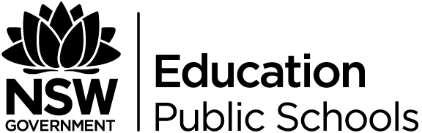 Defining words/phrases:Below is a list of selected words/phrases that you are encouraged to define.Paragraph 1Paragraph 2Paragraph 4Paragraph 7Paragraph 10Paragraph 11Paragraph 12Paragraph 14Paragraph 17Analysing language features:Use the table below to identify and analyse the significant language features Plath uses in her essay.Interpreting the text:Use the following questions to form your opinion about the key ideas/messages and intent behind Plath’s ‘A Comparison’.Who do you believe Plath’s target audience is? Why?What are the key ideas or messages Plath communicates through her essay?Why has she used extended metaphors throughout her response?Overall, what do you think Plath’s intention was when she wrote ‘A Comparison’? Why do you think this?Writing a personal response:Using your deepened understanding of ‘A Comparison’, write a detailed analytical paragraph in response to the following question:What is Plath’s argument and how does she communicate it with power and precision?Word/phraseDefinitionEnvyWord/phraseDefinitionPhysic interiorsAir lettersRose arborsBudgerigarsMannerismsShunts backDouble-exposesWord phrasesDefinitionEpic poemsPaperweightsWord/phraseDefinitionApparitionBoughWord/phraseDefinitionHeart lineHead lineWord/phraseDefinitionAstounding egotismTender melancholyYew TreeContemplatedSubdueWord/phraseDefinitionDisheveledIndiscriminate ConcedeChasteObstreperousWord/phraseDefinitionPromptitudeEddiesMeandersBureausDiscernmentRigorousWord/phraseDefinitionManicUnanswerable finalityLanguage FeatureExampleHow does the technique position us to think and/or feel about the topic?Why is the technique effective overall?Emphatic toneGender contrastingSyntaxMetaphorPersonificationShort sentencesTonal shiftExclamation marksInclusion of poetic extract (italicised)Rhetorical questioningSimileHigh modality languagePersonal anecdoteSelective word choices (nouns, verbs, adjectives, adverbs)Motif (“door”)Overall tone: 